Publicado en Zaragoza el 23/06/2022 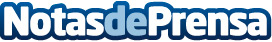 Apartamentos 3000 abre 2 hoteles en Sanxenxo y crea 20 puestos de trabajoLa cadena de alojamientos turísticos ya cuenta con más de 20 complejos turísticos con más de 1.000 camas en Galicia entre apartamentos y hotelesDatos de contacto:Comunicación de Apartamentos 3000976 101 332Nota de prensa publicada en: https://www.notasdeprensa.es/apartamentos-3000-abre-2-hoteles-en-sanxenxo-y Categorias: Inmobiliaria Viaje Galicia Turismo http://www.notasdeprensa.es